                    НОВОСТИНолинская ЦБС05.05. 2017В преддверии Дня Победы на здании Нолинской центральной районной библиотеки разместилась ставшая уже традиционной 30 – ти метровая георгиевская лента «Победы родное лицо».  Каждый год к уже имеющимся материалам добавляются новые - фотографии, документы, воспоминания. Жители и гости города  знакомятся с документальными свидетельствами  суровой военной эпохи, рассказывающей, какой ценой была завоевана Победа. 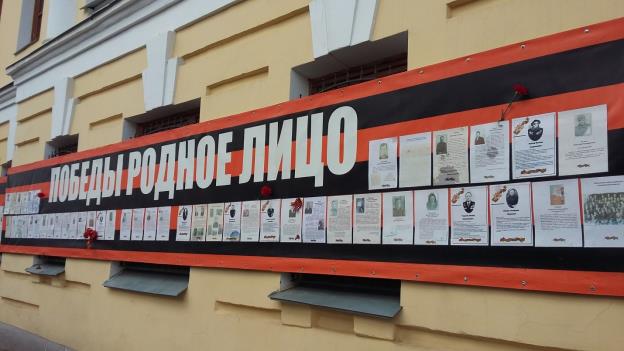 Эта лента вобрала в себя память о войне, о том какой ценой была завоевана Победа. Здесь есть скорбь, есть гордость, есть слава. На георгиевской ленте размещены не только фотографии, но и  уникальные документы - книжка красноармейца, благодарности  командования,  орденские книжки, и конечно самый скорбный документ войны – похоронка.Когда мы задумывали эту акцию – то хотели, что бы нолинчане заглянули в свою память – что они помнят  о войне, как жили их родные в годы войны. Мы предложили  заглянуть в семейные  архивы, найти старые пожелтевшие фотографии родных и близких, открыть  сохранившиеся документы, спросить родных – что вы помните о войне, как вы жили тогда. Этой  акцией мы хотели, чтобы  хотя бы на миг сегодняшнее поколение окунулось в ту жизнь, почувствовало то, что пережили наши отцы и матери, дедушки и бабушки.Акция «Георгиевская лента «Победы родное лицо»  проходит  уже четвертый год и каждый год она неизменно вызывает интерес у нолинчан и гостей города. Сегодня нолинский день  Победы уже невозможно представить без  неё.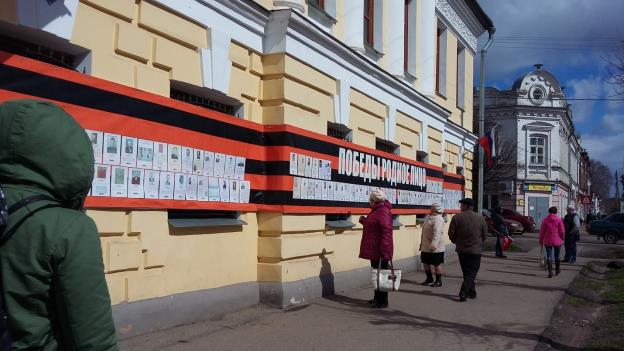 В  ходе этой акции мы часто слышали  рассказы её участников, о том, что рассказывали им родные и близкие о войне. На основе  этих рассказов  решено было создать фильм – воспоминание. Сегодня осталось мало участников битв и сражений и тем ценнее  воспоминания, которыми делились  когда то фронтовики и труженики тыла со своими  родными. Мы пригласили для участия в фильме представителей разных поколений:  детей, учащихся школы,  представителей среднего и старшего возраста.   Евгений Васильевич Мосунов рассказал о своем отце и тесте. Екатерина Князева зачитала  сочинение о  семье, признанное лучшим в областном конкурсе школьных сочинений. Дмитрий Стародумов рассказал о своем  деде – разведчике кавалере ордена Славы. Презентация фильма «Победы родное лицо»  состоялась в канун праздника в читальном зале Нолинской центральной районной библиотеки и произвела неизгладимое впечатление на зрителей. Помог  нам в создании фильма сотрудник Нолинского политехнического техникума Денис Блинов. В ближайшее время фильм появится на нашем сайте.Нолинская детская библиотека – филиал провела с учащимися 5-х классов акцию «Мы правнуки  вашей Победы». Ребята запустили в небо шары цветов георгиевской ленточки. Библиотеки – филиалы в преддверии праздника и в День Победы провели встречи с ветеранами, участвовали в митингах, шли в рядах Бессмертного полка, оформили книжные и документальные  выставкиВсе дальше уходит война. Сегодня это история уже ушедшего 20 века.  Директор МКУК «Нолинская ЦБС»              		          	 Е. Н. Кудряшова